ГОСУДАРСТВЕННОЕ АВТОНОМНОЕ ПРОФЕССИОНАЛЬНОЕ ОБРАЗОВАТЕЛЬНОЕ УЧРЕЖДЕНИЕ НОВОСИБИРСКОЙ ОБЛАСТИ «БАРАБИНСКИЙ МЕДИЦИНСКИЙ КОЛЛЕДЖ»                                                   Рассмотрена на заседании ЦМК ОГСЭД                                                   протокол №___ от «___» ______ 2020 г.Председатель ЦМК Потемкина О.А.__________МЕТОДИЧЕСКОЕ ПОСОБИЕ ДЛЯ САМОСТОЯТЕЛЬНОЙ ВНЕАУДИТОРНОЙ РАБОТЫ СТУДЕНТОВСпециальность 31.02.01 Лечебное делоДисциплина «Физическая культура»Раздел 2. Профессионально-прикладная физическая подготовкаТема 2.1. Легкая атлетикаПрактическое занятие № 2. Подготовка к сдаче нормативов комплекса ГТО. Бег на 2 км, 3 км.Разработчик - преподаватель М.А. Щербакова	Барабинск, 2020 г.СОДЕРЖАНИЕПОЯСНИТЕЛЬНАЯ ЗАПИСКА……………………………………………………... 3МОТИВАЦИЯ.......................................................................................…..................... 3ПРИЛОЖЕНИЕ 1........................................................................................................... 4ПРИЛОЖЕНИЕ 2........................................................................................................... 6ПРИЛОЖЕНИЕ 3..........................................................................................................16КРИТЕРИИ ОЦЕНКИ ЗА ВЫПОЛНЕНИЕ ДВИЖЕНИЙ....................................... 16СПИСОК ИСПОЛЬЗОВАННЫХ ИСТОЧНИКОВ................................................... 17ПОЯСНИТЕЛЬНАЯ ЗАПИСКАУважаемые студенты! Данное пособие предназначено для освоения Вами учебного материала по теме: «Подготовка к сдаче нормативов комплекса ГТО. Бег на 2 км, 3 км».Это пособие необходимо для достижения Ваших жизненных и профессиональных целей, укрепления здоровья, а также пропаганды здорового образа жизни. Этому способствует тот факт, что только физически хорошо подготовленный специалист может справиться со всем объёмом физических и психоэмоциональных нагрузок, характерных для выполнения медицинским работникам своих служебных обязанностей, а это позволит:ОК 13. Вести здоровый образ жизни, заниматься физической культурой и спортом для укрепления здоровья, достижения жизненных и профессиональных целей, а также слаженно работать в коллективе и команде, эффективно общаться с коллегами (ОК 6).ИНСТРУКТАЖ ДЛЯ СТУДЕНТОВПользуясь данным пособием, студент должен Приложение 1Комплексы упражнений для разминкиПриложение 2Исходный материал1. Техника бега на средние и длинные дистанции.2. Методика обучения технике бега на средние и длинные дистанции.3. Ошибки техники бега на средние и длинные дистанции. 4. Самостоятельная работа студентов на практическом занятии.5. Правила бега на 1, 1.5, 2 и 3 км (из норм ГТО).Техника бега на средние и длинные дистанции.Бег – один из самых популярных видов среди всех спортивных дисциплин.Условно процесс бега можно разделить на три фазы:старт и стартовый разгон;бег по дистанции;финиширование.В основе современной техники бега лежит стремление добиться:высокой скорости передвижения;сохранения этой скорости на протяжении всей дистанции при минимуме затрат энергий;свободы и естественности в каждом движении.В беге на длинные дистанции основы техники те же, что и в спринте. С той лишь разнице, что движения здесь делаются в более медленном темпе.Как правило, стайеры начинают бег с высокого старта. По команде «На старт!» студенты выстраиваются у стартовой линии. Сильнейшую ногу ставят вплотную к линии, другую отставляют на 1.5-2 ступни назад, вес тела равномерно распределяют на обе ноги. Туловище выпрямлено, руки свободно опущены. По команде «Внимание!» бегун сгибает ноги в коленях и наклоняет туловище примерно под углом 45 градусов к дорожке. Сгибая руки в локтях, бегун одну ногу выносит вперед, другую - разноименную стоящей впереди ноге - назад. Вес тела при этом переносится на ногу, стоящую впереди. По команде «Марш!» бегун резко бросается вперед, не разгибая туловища, а через 4-6 шагов выпрямляется и переходит к бегу по дистанции. Бег на длинные дистанции проводятся по общей дорожке, поэтому нужно уже в самом начале занять в группе бегунов ту позицию, которая позволит развить нужный темп. Чем больше дистанция, тем короче шаг. В соответствии с этим бедро маховой ноги поднимается ниже, опорная фаза длится дольше. А раз так, то бегун имеет возможность расслаблять мышцы, которые в данный момент не работают. Это позволяет экономить силы, сохранять энергию финиша.        После окончания бега нужно медленно пройти метров 15-20, опустив руки, и несколько раз глубоко выдохнуть. Через 1-2 мин можно пробежать очень медленно 150-, чтобы восстановить дыхание. При спокойном и длительном беге начинающий спортсмен должен на 2-3 шага делать вдох и на 2-3 выдох. На протяжении всего бега ритм дыхания меняется: со старта бегун дышит глубже и реже, при ускорениях чаще. Дышать необходимо через полуоткрытый рот и нос. Методика обучения технике бега на средние и длинные дистанцииЗадача 1. Создать представление о технике бега.Техника бегаСредства: рассказ о технике ведущих бегунов мира с рассмотрением индивидуальных особенностей в техническом преимуществе. Показ кинограмм, видеоматериалов, демонстрация техники хорошо подготовленным бегуном. Занимающимся рассказывается также о правилах соревнований в беге на средние и длинные дистанции. Используется выполнение ими пробежек по 80-100 м с целью выявления особенностей пока еще не сформированной техники бега.Задача 2. Обучить технике бега по прямой.Средства: здесь, так же как и в спринтерском беге, используются специальные беговые упражнения для формирования техники бегового шага.1. а) Бег с высоким подниманием колена (рисунок 1).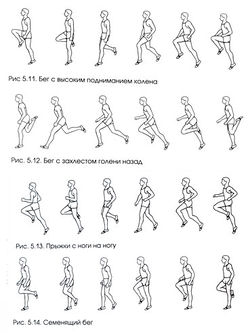 И. п. - стоя, узкая стойка ноги врозь.Оттолкнуться от опоры толчковой ногой вверх-вперед, одновременно поднять маховую ногу вверх, сгибая ее в тазобедренном и коленном суставах.Разогнуть маховую ногу в коленном и тазобедренном суставах. Приземлиться на маховую ногу.Амортизационная фаза на маховой ноге.б) Бег с захлестом голени назад для формирования умения расслаблять мышцы во время бега (рисунок 2).И. п. - стоя, узкая стойка ноги врозь, расстояние 0,5 стопы.Оттолкнуться от опоры толчковой ногой вверх-вперед. В безопорной фазе маховая нога сгибается в коленном суставе и пяткой касается ягодицы, затем разгибается и прямой ставится на опору на переднюю подошвенную поверхность с загрузкой передней ее части. Длина шага 1 - 3 стопы.Амортизация стопой маховой ноги на опоре.2. Прыжки с ноги на ногу (многоскоки) для формирования оптимальной длины шага (рисунок 3).Методические приемы, многоскоки с маленького разбега. Упражнение сложное, но если делать его технично, то ощущение «попадания в себя» будет очень четкое, что поможет минимальными усилиями поддерживать чувство полета. Нужно внимательно следить за правильной работой рук. Не заваливаться вперед в стремлении увеличить скорость. И не спешить — дать себе «повисеть» в воздухе.3. Семенящий бег для формирования техники движения стопы и техники отталкивания (рисунок 4).4. Бег на прямых ногах для формирования умения проталкиваться в беге.Основным упражнением будет являться сам бег на различных отрезках. Здесь необходимо научить занимающихся, управлять скоростью бега и ее компонентами - длиной и частотой беговых шагов. Так же используются многие другие упражнения, способствующие формированию оптимального бегового шага.Задача 3. Обучить технике бега по повороту.Основная задача - научить занимающихся сохранять технику свободного бега, с помощью действия центробежной силы. И чем выше скорость бега, тем больше будет ощущаться ее влияние.Методические приемы: бег по кругу разного диаметра (от 40 до 20 м):бег по повороту по различным дорожкам, начиная от крайней и заканчивая первой;вбегание в вираж и выбегание из виража также по всем дорожкам, начиная с крайней правой.Необходимо обратить внимание занимающихся на то, что бег по виражу всегда выполняется с большей частотой шагов, чем по прямой, так как в условиях действия центробежной силы для сохранения свободного бега бегуну легче оперировать частотой.Задача 4. Обучить технике бега с высокого старта и стартовому разгону.Обучение начинают с демонстрации выполнения высокого старта. Следует акцентировать внимание занимающихся на правильном положении при выполнении команд «На старт!» и «Марш!» и на том, что правильное выполнение высокого старта способствует более быстрому началу бега. Для этого используются следующие методические приемы:принятие исходного положения высокого старта при старте по раздельным дорожкам и с общего старта. Необходимо сосредоточить внимание занимающихся на активном движении сзади стоящей ногой вперед без опускания и поднимания таза;выбегание 30-40 м с высокого старта под наклоном, который необходимо сохранять на первых 4-5 беговых шагах;выбегание с высокого старта «под падение». Стопы параллельны, туловище наклонено вперед. Продолжая наклонять туловище вперед, занимающийся начинает терять равновесие, в этот момент необходимо выполнить быстрый взмах руками в переднезаднем направлении и сделать быстрый шаг вперед. Длина шага может варьироваться отметкой;бег с высокого старта в парах по сигналу. Пары могут быть как равными по силам, так и нет; в таком случае дается установка убежать от соперника и догнать его;бег с высокого старта в большой группе, чтобы занять более выгодное положение для дальнейшего бега.3адача 5. Обучить технике финиширования.Ознакомление с техникой финиширования проводится в форме пояснений о способах пересечения финишного створа, демонстраций видеофрагментов финиша ведущих спортсменов, демонстраций характерных поз бегуна. Затем перейти к практическому обучению финиширования. Для этого используются:обучение технике финиширования, т. е. финишного броска, в ходьбе, быстрый наклон туловища вперед с отведением рук назад и выставлением ноги вперед. Выполнять это движение с поворотом туловища, пересекая правым или левым плечом плоскость финиша в опорный момент бегового шага, но без прыжков и падений;то же упражнение на легком бегу;то же при беге со средней скоростью.Движения рук. Роль движений рук в беге на выносливость сводится к поддержанию устойчивого положения туловища бегуна и сохранению оптимального ритма общей координации движений. Тот факт, что работа рук используется в основном как стабилизатор, а не как движущая сила, не означает, что внимание к совершенствованию движений можно уменьшить. Если руки у бегуна не развиты или плохо подготовлены, они быстро устают, а это нежелательно, особенно на финише, так как за счет энергичной работы рук можно задавать темп ногам. Кроме того, энергичная работа рук увеличивает реакцию опоры, что эквивалентно увеличению силы отталкивания ногами.Дыхание в беге на средние и длинные дистанции. При спокойном и длительном беге спортсмен-новичок должен на 2-3 шага делать вдох и на 2-3 шага - выдох. Примерно через каждые 150-200 м надо сделать 2-3 глубоких выдоха и вдоха. Квалифицированные спортсмены дышат несколько иначе: на 1-2 шага - делают вдох, на 1 шаг-выдох или на 1 шаг-вдох и на 1 шаг-выдох. На протяжении всего бега по дистанции ритм дыхания меняется. Со старта бегун дышит глубже и реже, при ускорениях - чаще.Дышать бегун должен через полуоткрытый рот и нос. Ни в коем случае нельзя дышать только через нос при плотно закрытом рте.Ошибки техники бега на средние и длинные дистанции. Техника бега состоит из многих элементов, и спортсмен не в состоянии сознательно контролировать сразу все. Отмечается целый ряд нерациональных движений и ошибок в беге (таблица 1). Указание обучающемуся на одновременное исправление 4 - 5 ошибок не позволит ему устранить ни одной. Лучше всего предложить ему сосредоточить внимание на выполнении одного или двух элементов техники. Например, следить за правильной постановкой стопы на дорожку, при этом концентрируя внимание на том, чтобы не было стопорящего движения, и за оптимальным наклоном туловища. Самой опасной ошибкой начинающего бегуна и самым грубым нарушением техники бега является так называемое «натыкание на выставленную ногу». Оно происходит, когда неопытный бегун слишком рано разгибает голень при движении ноги вперед. В этом случае вес всего тела «обрушивается» на прямую ногу при касании стопой беговой поверхности. Максимальный удар принимает на себя коленный сустав, но так как нога бегуна жестко распрямлена, удар передается на тазобедренный сустав, далее на позвоночник и, как жесткий финал, на голову. Затем, по мере овладения этими движениями, можно перейти к контролю других.Все беговые упражнения и ускорения следует выполнять без напряжения, свободно. Количество повторений зависит от уровня физической подготовленности бегуна. После каждого ускорения преподаватель обращает внимание на основные ошибки, предлагая устранить их в очередной пробежке.Таблица 1. Ошибки, встречающиеся при освоении техники бега на средние и длинные дистанции, причины и способы устранения.Правила бега на 1, 1.5, 2 и 3 км (из норм ГТО)Бег на выносливость проводится по беговой дорожке стадиона или любой ровной местности. Испытание (тест) из положения высокого старта. Группа участников выстраивается за 3 метра до стартовой линии. Помощник стартера называет участника, тот называет свой номер.По команде «На старт!» участники занимают свои места перед линией старта. После выстрела стартера из пистолета или команды «Марш!» они начинают движение. При беге участникам запрещается наступать на линию бровки с левой стороны, что приведет к сокращению дистанции.Результат фиксируется хронометром в минутах и секундах с точностью 0,1 с.Предпочтительно трасса должна иметь кольцевую форму с кругами по 500 метров, что позволит видеть всех участников и вовремя оказать медицинскую помощь. Количество участников в одном забеге на дистанцию 1000-2000 м составляет 15 человек, 3000 м - 20 человек.Приложение 3Ответить на вопросы устно (не оценивается)Вопросы для закрепления и контроля знаний1. На какие фазы можно разбить бег на средние и длинные дистанции?2. С какого старта выполняется бег на средние и длинные дистанции?Эталоны ответов на вопросы1. Условно процесс бега можно разделить на три фазы:старт и стартовый разгон;бег по дистанции;финиширование.2. С высокого старта.Критерии оценки«5» - двигательное действие выполнено правильно, четко, уверенно, свободно, точно соблюдены все технические требования;«4» - двигательное действие выполнено в соответствии с предъявляемыми требованиями, при этом допущено не более двух незначительных ошибок;«3» - двигательное действие выполнено в своей основе верно, но с одной значительной или более чем с тремя незначительными ошибками;«2» - при выполнении двигательного действия, допущена одна грубая ошибка и число других ошибок более трех.Задания для самостоятельной внеаудиторной работы студентовУчастие в мероприятиях спортивно-оздоровительного характера. Посещают различные формы внеаудиторных занятий в спортивных секциях, клубах (в колледже – секция по баскетболу, волейболу, вне колледжа – секция по лыжам, легкой атлетике и т.д.). Выполнение упражнений спортивно-оздоровительного характера.СПИСОК ИСПОЛЬЗОВАННЫХ ИСТОЧНИКОВ1. Жилкин А. И. и др. Легкая атлетика: Учеб. пособие для студ. высш. пед. учеб. заведений / А.И.Жилкин, В.С.Кузьмин, Е.В.Сидорчук. - М.: Издательский центр «Академия», 2003. - 464 с.2. Кузнецов В.С, Холодов Ж.К. Теория и методика физического воспитания и спорта / В.С Кузнецов, Ж.К.Холодов. - М.: Академия, 2000. - 264с.3. Матвеева Л.П., Новикова А.Д. Теория и методика физического воспитания. [Текст] Учебное пособие / Л. П. Матвеева, А. Д. Новикова. — М.: Физкультура и спорт, 2010. - 210 с.№Название этапаОписание этапаВремя1.Вводная Общеразвивающие упражнения в движении, специальные беговые упражнения, общеразвивающие упражнения на месте (приложение 1) 302.ОсновнаяИзложение нового материала (приложение 2)453.ЗаключительнаяВопросы для закрепления знаний (приложение 3)15Общеразвивающие упражнения в движении:Общеразвивающие упражнения в движении:Общеразвивающие упражнения в движении:а) ходьба на носках, руки на поясе;0,5 кругаСпина прямая, смотреть в затылок друг другу, плечи развернуты назад. Поточный метод.б) ходьба на пятках, руки за спиной;0,5 кругаСоблюдение правильной осанки.Соблюдение дистанции (вытянутой руки)в) ходьба на внешнем своде стопы;0,5 кругаСпина прямаяг) ходьба  на внутреннем своде стопы;0,5 кругаРуки на поясе, спина прямаяд) ходьба с перекатом с пятки на носок;0,5 кругаОтталкиваться двумя ногами одновременное) руки вперёд, в полуприседе;0,5 кругаВосстанавливаем дыханиеж) ходьба в полном приседе;0,5 кругаРуки на колени, спина прямаяз) прыжки из полного приседа, с продвижением вперёд.0,5 кругаОтталкиваться двумя ногами, руки на колении) ходьба, спортивная ходьба, медленный бег.5 - 8 круговСоблюдать дистанцию вытянутой рукик) ходьба, восстановление дыхания.1 кругСоблюдение дистанцииСпециальные беговые упражнения:Специальные беговые упражнения:Специальные беговые упражнения:• Бег с захлёстыванием голени назад, с максимальной частотой движений.прямаяС максимальной частотой движений• Бег с высоким подниманием бедра.прямаяС максимальной частотой движений• Бег прыжками в широком шаге.прямаяШаг шире• Прыжки с продвижением вперёд с ноги на ногу.прямаяНачиная толчком двумя ног• Ходьба в полном приседе.прямаяРуки на колени• Прямыми ногами вперёдпрямаяНоги в коленях прямые• Прямыми ногами назадпрямаяНоги в коленях прямые•Прямыми ногами в стороныпрямаяНоги в коленях прямые• Ускорения с высокого старта (стартовый разгон).По диагоналиВыполнить стойку с высокого старта• Прыжки из полного приседаПо диагоналиРуки на коленяхОбщеразвивающие упражнения на месте (ОРУ):Общеразвивающие упражнения на месте (ОРУ):Общеразвивающие упражнения на месте (ОРУ):1. Махи и рывки руками4-5 разРуки в локтях не сгибать.2. Круговые вращения руками4-5 разРуки прямые.3. Наклоны туловища вправо и влево3-4 разаНаклоны глубже.4. Поворот туловища в стороны3-4 разаНоги не отрывать от пола.5. Круговые вращения туловищем в правую и левую стороны   4-6 разРуки на поясе6. Наклоны туловища вперёд к ногам4-6 разНоги в коленях не сгибать, руками касаться пола.7. Приседания на месте25 разПятки от пола не отрывать, руки вперед.8. Разминание стопы6-8 разПальцы стопы не отрывать от пола.9. Махи ногами6-8 разНоги в коленях прямые.ОшибкиПричиныСпособы устраненияОшибки, встречающиеся при ознакомлении с техникой бегаОшибки, встречающиеся при ознакомлении с техникой бегаОшибки, встречающиеся при ознакомлении с техникой бегаНеестественная манера бега в пробных пробежкахЖелание пробежать лучшеОпределить скорость бега, при которой обучающийся демонстрирует свой обычный бегНепрямолинейный бег, верхняя часть тела раскачивается, руки движутся поперек телаНепонимание сущности бега по прямой Снизить скорость тренировочных пробежек, объяснить правильную технику бегаОшибки, встречающиеся при выполнении бега по прямойОшибки, встречающиеся при выполнении бега по прямойОшибки, встречающиеся при выполнении бега по прямойПри беге бедро маховой ноги поднимается невысокоСлабо развиты подвздошно-поясничные мышцы. Мышцы задней поверхности бедра не достаточно растянутыВыполнить бег с высоким подниманием бедра, бег прыжковыми шагами, специальные упражнения на растягивание мышц. Контролировать вынос бедра маховой ноги вперед-вверхФаза опоры более продолжительна по времени, чем фаза полетаДолго выполняется перекат стопы, находящейся на опореБежать по разметке, быстро снимая ногу с опоры, как бы по «раскаленной поверхности»Стопа ставится на дорожку (опору) жестко, далеко от проекции ОЦМ телаСтопа ставится на грунт с выхлестом голени вперед. Происходит «натыкание» на маховую ногу. Замедление скорости бега
Выполнить семенящий бег.Стопу ставить на грунт недалеко от проекции ОЦМ движением сверху-внизПостановка ноги осуществляется с пятки, носки развернуты наружуНаблюдается «активное взятие носка на себя» перед постановкой ноги на дорожкуВыполнить постановку стопы на дорожку с наружного свода стопы; семенящий бегПерекрестная работа ног, постановка ног по двум параллельным прямымВ фазе полета маховая нога движется вперед не параллельно другой, а как бы заходит за нееБег прыжковыми шагами; бег по нарисованной линииНедостаточное выпрямление толчковой ноги. Бег на полусогнутых ногахНедостаточно укреплены ноги и особенно свод стопыБег прыжками, бег в горуНедостаточное «складывание» маховой ноги в коленном суставе в момент вертикали, напряженный силовой бегНеумение расслаблять мышцы ног в рабочей фазе полета и включать их в рабочей фазе отталкиванияБег с активным «захлестыванием» голени назадНизкая частота шагов при бегеНедостаточно развито качество быстротыСеменящий бег, бег с высоким подниманием бедра и частой сменой ногВерхняя часть туловища чрезмерно наклонена впередСлабо развиты мышцы задней поверхности ног и мышцы спиныСпециальные силовые упражнения, бег в гору в среднем темпеТолчок направлен вверх, а не впередБег прыжковыми шагами, бег на отрезках по разметкеОшибки, встречающиеся при выполнении бега по виражуОшибки, встречающиеся при выполнении бега по виражуОшибки, встречающиеся при выполнении бега по виражуНаклон влево только головы или сгиб в поясницеНепонимание сущности бега по виражуВыполнить наклоны туловища вперед-влевоНа повороте вынос вперед левого плеча, а не груди, и разворот его вправоНедостаточно отводится вправо локоть правой рукиУвеличить отведение локтя правой руки вправо при ее движенииПри входе в поворот бегун выбрасывается вправо на соседнюю дорожкуНедостаточен наклон туловища вперед-влевоУвеличить наклон туловища влево, усилить толчок правой ногиОшибки, встречающиеся при выполнении бега с высокого стартаОшибки, встречающиеся при выполнении бега с высокого стартаОшибки, встречающиеся при выполнении бега с высокого стартаПо команде «На старт!» вес тела перемещается на ногу, стоящую сзади, таз опущенЗанимающийся не понял сущности стартовой позыУточнить положение бегуна при команде «На старт!». Вес тела переносить на впереди стоящую ногу. Таз подавать вперед-вверх, ноги сгибать в коленяхПо команде «Марш!» начальное движение — плечами впередНа старте недостаточно наклонено туловище вперед, голова задрана вверхПо команде «На старт!» плечи больше подать вперед, а голову наклонитьРаннее выпрямление туловища при выходе со стартаНа старте плечи не поданы вперед, взгляд направлен не вниз, а впередПлечи подать вперед, на первых шагах со старта ногу ставить под себя. Использовать бег под планку, расположенную вдоль дорожкиПри выходе со старта слабое отталкивание ногамиБедро маховой ноги недостаточно выносится вперед-вверхУпражнения, укрепляющие силу ногОшибки, встречающиеся при выполнении финишированияОшибки, встречающиеся при выполнении финишированияОшибки, встречающиеся при выполнении финишированияПреждевременное финиширование и снижение скоростиНепонимание сущности финишированияМногократные пробегания линии финиша без снижения скоростиПрыжок или падение на линию финишаПерестройка бегового движения, ранний наклон туловищаПри финишировании не опускаться на пятку, не перестраивать беговые движения и сохранять непринужденность бегаОстановка сразу после финишаНепонимание сущности финишированияМногократные пробегания линии финиша без снижения скоростиТехника бега в целом с учетом индивидуальных особенностей занимающихсяТехника бега в целом с учетом индивидуальных особенностей занимающихсяТехника бега в целом с учетом индивидуальных особенностей занимающихсяНедостаточное выпрямление толчковой ноги, низкое поднимание бедраСлабый уровень физической подготовки бегунаСпециальные беговые и прыжковые упражнения. Выполнять специальный комплекс для развития силыНапряженный силовой бегНеумение расслаблять мышцы ног, недостаточная гибкостьУпражнения на развитие гибкости и расслабление мышцИзлишние колебания туловища и закрепощенность плечевого пояса в момент увеличения скоростиНет навыка быстрого бегаМногократные пробежки с переключениями скорости бега